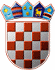            REPUBLIKA HRVATSKA
KRAPINSKO-ZAGORSKA ŽUPANIJA                       Ž U P A NKLASA: 311-01/19-01/22URBROJ: 2140/01-02-19-05Krapina, 25. srpanj 2019.Temeljem članka 9. Pravilnika za dodjelu potpora tradicionlanim i umjetničkim obrtima (“Službeni glasnik Krapinsko-zagorske županije”, broj 36/17) i članka 32. Statuta Krapinsko-zagorske županije (“Službeni glasnik Krapinsko-zagorske županije”,  broj 13/01, 5/06 i 11/06 – pročišćeni tekst 14/09  i  11/13), Župan Krapinsko-zagorske županije raspisujeJAVNI  NATJEČAJ
za dodjelu potpora tradicionalnim i umjetničkim obrtima na području Krapinsko-zagorske županijeKORISNICI POTPOREKorisnici potpore su:obrti koji obavljaju djelatnost na tradicijski način uporabom tradicijskih materijala i tehnologija, sukladno  Pravilniku o tradicijskim, odnosno umjetničkim obrtima Ministarstva gospodarstva, rada i poduzetništva  (NN 112/2007.).koji su registrirani i posluju najmanje tri mjeseca prije podnošenja zahtjeva (za Natječaj za dodjelu potpora za tradicijske / umjetničke obrte) na području Krapinsko-zagorske županije,koji su pozitivno poslovali u prethodnoj godini,imaju podmirene obveze prema državi i zaposlenicima,koji su namjenski opravdali bespovratna sredstva dobivena od strane Krapinsko-zagorske županije u prethodnom periodu.Potpore po ovom Pravilniku odobravaju se obrtnicima za slijedeće djelatnosti:NAMJENA POTPOREPotpore se odobravaju  za:kupnju  strojeva, opreme, alata i inventara za obavljanje osnovne djelatnosti,poboljšanje uvjeta rada radionice, uređenje poslovnog prostora (građevinski, instalacijski radovi, unutrašnje uređenje i opremanje-uredski namještaj),Izlaganje na specijaliziranim sajmovima,Izradu promidžbenog materijala,Stručno osposobljavanje vlasnika i zaposlenih u obrtu,Ishođenje uvjerenja o stjecanju statusa tradicijskog/umjetničkog obrta Hrvatske obrtničke komore.Potpore se ne mogu koristi za:Za kupnju prometnih sredstava,Porez na dodanu vrijednost, troškove carine, uvozne pristojbe i druge naknade,Troškove opreme, usluga i radova koje isporučuju ili obavljaju partnerski povezani subjekti s podnositeljem prijave,Potrošni materijal (kancelarijski materijal, sredstva za čišćenje i sl.)KRITERIJI ZA DODJELU POTPORAPotpore za razvoj tradicijskih/umjetničkih obrta iz članka 4. ovog Pravilnika  dodjeljuju se prema slijedećim kriterijima:Iznos pojedinačne potpore izračunava se na način da se odobrava 80 % od traženih troškova ili maksimalni iznos do 10.000,00 kn za:kupnju  strojeva, opreme, alata i inventara za obavljanje osnovne djelatnosti po primatelju.Iznos pojedinačne potpore izračunava se na način da se odobrava 80 % od traženih troškova ili maksimalni iznos do 5.000,00 kn za: poboljšanje uvjeta rada radionice, uređenje poslovnog prostora (građevinski, instalacijski radovi, unutrašnje uređenje i opremanje-uredski namještaj),izlaganje na specijaliziranim sajmovima, izradu promidžbenog materijala, stručno osposobljavanje vlasnika i zaposlenih u obrtu,ishođenje uvjerenja o stjecanju statusa tradicijskog/umjetničkog obrta Hrvatske obrtničke komore.Potpora se dodjeljuje jednokratnoPOSTUPAK ODOBRAVANJA POTPOREZahtjevi se podnose na Obrascu za dodjelu potpore, sastavni su dio  Natječaja uz koji se prilaže sljedeća dokumentacija:ispunjeni obrazac prijave, (Prilog 1),preslika obrtnice,Preslika izvatka iz obrtnog registra, ne stariji od 30 dana od dana podnošenja zahtjeva,  Original potvrde Porezne uprave o nepostojanju duga ne starija od 30 dana od dana podnošenja zahtjeva (za podnositelja zahtjeva odnosno sve pojedinačne vlasnike, partnerska poduzeća i povezana poduzeća s podnositeljem zahtjeva),Popunjena Izjava o korištenim potporama male vrijednosti (trebaju je ispuniti i podnositelji prijave koji nisu koristili državne potpore),  (Prilog 2) Popunjena Izjava o poveznim osobama (ispunjavaju podnositelji prijave koji imaju povezane osobe), (Prilog 3),Popunjena Skupna izjava, (Prilog 4),Za obrte - prijava poreza na dohodak s pregledom primitaka i izdataka, popisom dugotrajne imovine,  za posljednje dvije godine i ovjereno od strane Porezne uprave,Za obrte koji vode dvojno knjigovodstvo: bilanca te račun dobiti i gubitka za posljednje dvije godine (GFI-POD), ovjerena od nadležnog tijela,BON-2 ne stariji od 30 dana od dana podnošenja zahtjeva,Obrazac JOPPD sa stranicom A i B ne stariji od 30 dana,Preslika potpisnog kartona o otvorenom žiro-računu,Uvjerenje o stjecanju statusa tradicijskog/umjetničkog, ukoliko posjeduje,Druga dokumentacija ( ponude, troškovnici, ugovori, potvrda o edukaciji, ostvarena priznanja, potvrda Udruženja obrtnika da se radi o specifičnom tradicijskom/umjetničkom obrtu i sl.,Promidžbeni materijali (fotografije, brošure, cjenik proizvoda i sl.,Za građevinarske obrte: kopija  pismenog dopuštenja Ministarstva kulture RH za obavljanje poslova na zaštiti i očuvanju nepokretnim kulturnim dobrima u smislu izvođenja obrtničkih radova.Po potrebi, Upravni odjel za  gospodarstvo, poljoprivredu, promet i  komunalnu infrastrukturu može zatražiti dodatnu dokumentaciju i dodatna obrazloženja.OBVEZE PRIMATELJA POTPOREPrimatelj potpore sredstva mora utrošiti namjenski na način kako je definirano ugovorom o dodjeli potpora za tradicijske / umjetničke obrte.Po iskorištenoj potpori, primatelj je dužan dostaviti pisano izvješće (Prilog 5.) sa dokazanom dokumentacijom o utrošenim sredstvima (preslike računa – R1, R2, izvodi s bankovnog žiro-računa kojima se dokazuje izvršeno plaćanje i sl., kupoprodajni ugovor, foto dokumentaciju za predmet potpore i drugo) do roka koji je definiran ugovorom dodjeli bespovratne potpore  za tradicijske / umjetničke obrte.KONTROLA UTROŠENIH SREDSTAVA Upravni odjel za gospodarstvo, poljoprivredu, promet i komunalnu infrastrukturu   provoditi će kontrolu namjenskog korištenja sredstava. Korisnici potpore kod kojih se utvrdi nenamjensko korištenje sredstava dužni su vratiti doznačenu potporu uvećanu sa zakonom propisanom zateznom kamatom u roku od 30 dana od dana primitka zahtjeva za povrat sredstava na žiro-račun Krapinsko-zagorske županije i biti će isključeni iz dodjele svih subvencija Krapinsko-zagorske županije u narednih pet godina.NAČIN I ROKOVI PODNOŠENJA ZAHTJEVAZahtjev za dodjelu potpore (Prilog 1) sa potrebnom dokumentacijom dostavlja se u zatvorenoj omotnici  preporučeno na adresu: Krapinsko-zagorska županija,UO za gospodarstvo, poljoprivredu, promet i komunalnu infrastrukturu,49000 KrapinaMagistratska 1za Natječaj za dodjelu potpora za tradicijske/umjetničke obrtesa naznakom „NE OTVARAJ“Vanjska omotnica mora sadržavati puno ime i prezime i adresu podnositelja zahtjeva.Obrasci (Prilog 1. Prilog 2., Prilog 3. Prilog 4. i Prilog 5.) koji su propisani Pravilnikom za dodjelu potpora tradicionalnim i umjetničkim obrtima na području Krapinsko-zagorske županije i kao takvi se ne smiju mijenjati.Zahtjev s nepotpunom dokumentacijom kao i onaj koji nije pristigao u propisanom roku neće se razmatrati.Natječaj je otvoren 60 dana od dana objave na web stranici Krapinsko-zagorske županije u periodu od 01. kolovoza 2019. do 30. rujna 2019. godine.SREDSTVA:Ukupno raspoloživa sredstva namijenjena dodijeli potpora tradicijskim i umjetničkim obrtima za 2019. godinu iznose 75.000,00 kuna.Ž U P A N                                                                                              Željko KolarNKD2007.Djelatnost prema NKD 2007.Tradicijska djelatnost16.24Proizvodnja bačvaBačvar24.44Proizvodnja bakraBakrokotlar10.8932.99Proizvodnja ostalih prehrambenih proizvodaOstala prerađivačka industrijaLicitar32.12Proizvodnja nakita i srodnih proizvodaZlatar25.50Kovanje, prešanje, štancanje i valjanje metalaKovač23.41Proizvodnja keramičkih proizvoda za kućanstvo i ukrasnih predmetaLončar23.49Proizvodnja ostalih proizvoda od keramikeKeramičar 27.52Proizvodnja neelektričnih aparata za kućanstvo: peći i kaminaPečar-kermičar – izrada krušne peći30.99Proizvodnja vozila koje vuku životinjeKolar16.29Proizvodnja ostalih proizvoda od drva, proizvoda od pluta, slame i pletarskih materijalaSitar24.5Lijevanje metalaLjevač95.24Popravak i restauriranje namještaja i pokućstvaStolar koji se isključivo bavi restauriranjem16.29Proizvodnja ostalih proizvoda od drva, proizvoda od pluta, slame i pletarskih materijalaModel-stolar25.4032.9933.1147.70Proizvodnja oružja i streljivaOstala prerađivačka industrijaPopravak proizvoda od metalaTrgovina na malo ostalom robom u specijaliziranim prodavaonicamaPuškar-graver16.29Proizvodnja košarskih i pletarskih predmetaKošarPletar 15.12Proizvodnja putnih i ručnih torbi i sl., sedlarskih i remenarskih proizvodaTorbar, remenar, rukavičar15.20Proizvodnja obućePostolar10.7210.89Proizvodnja dvopeka, keksa i srodnih proizvoda; proizvodnja trajnih peciva, slastičarskih proizvoda i kolačaProizvodnja ostalih prehrambenih proizvodaMedičar32.99Ostala prerađivačka industrijaSvjećar13.20Tkanje tekstilaTkalac na tkalačkom stanu13.94Proizvodnja užadiUžar14.19Proizvodnja šešira i kapaKitničar32.20Proizvodnja glazbenih instrumenataGlazbalar32.9947.7547.78Ostala prerađivačka industrijaTrgovina na malo kozmetičkim i toaletnim proizvodima u specijaliziranim prodavaonicamaOstala trgovina na malo novom robom u specijaliziranim prodavaonicamaVlasuljar14.19.Proizvodnja ostale odjeće i pribora za odjeću Klobučar81.2Djelatnosti čišćenjaDimnjačar32.9947.78.95.29.Ostala prerađivačka industrijaOstala trgovina na malo novom robom u specijaliziranim prodavaonicamaPopravak ostalih predmeta za osobnu uporabu i kućanstvoKišobranar14.20Proizvodnja proizvoda od krznaKrznar96.09Ostale osobne uslužne djelatnostiPismoslikar23.13Proizvodnja šupljeg staklaStaklopuhački43.91Radovi na krovištuKrovopokrivač slamnatih krovova26.5295.25Proizvodnja satovaPopravak satova i nakitaUrar13.92Proizvodnja gotovih tekstilnih proizvoda, osim odjećePoplunar16.2932.40Proizvodnja ukrasa od drvaProizvodnja igara i igračakaLutkar14.13Proizvodnja ostale vanjske odjećeŠivanje po mjeri10.61Proizvodnja mlinarskih proizvodaMlinar43.3Samo oni građevinarski obrti koji posjeduje dopuštenje Ministarstva kulture RH za obavljanje poslova na zaštiti i očuvanju nepokretnim kulturnim dobrima u smislu izvođenja obrtničkih radovaGrađevinarski obrt 95.23Popravak obuće i proizvoda od kožepostolarKriterijiKriterijiKriterijibodovi1.Poboljšanje uvjeta radaKupnja opreme, alata i inventaraUređivanje prostoraIzrada promidžbenog materijala3212.izrada proizvoda korištenjem stare tehnologijeu dijelu do 50%iznad 50%233.Ostvarena priznanja na sajmovima i  izložbama  u zadnjih 3 godine                                   imanema204.broj zaposlenih u obrtuviše od 5 zaposlenihod 2 do 5 zaposlenih1 zaposlen3215.Uvjerenje o stjecanju statusa tradicijskog/umjetničkog obrtaObrt posjeduje uvjerenje/znak Obrt je u ishođenju uvjerenja/znaka226.EdukacijaZaposleniNaučnici/stručno osposobljavanje327.Način izrade proizvodaručnostrojno 318.Nastup na manifestacijama u organizaciji Krapinsko-zagorske županijea) sudjelovaob) nije sudjelovao20